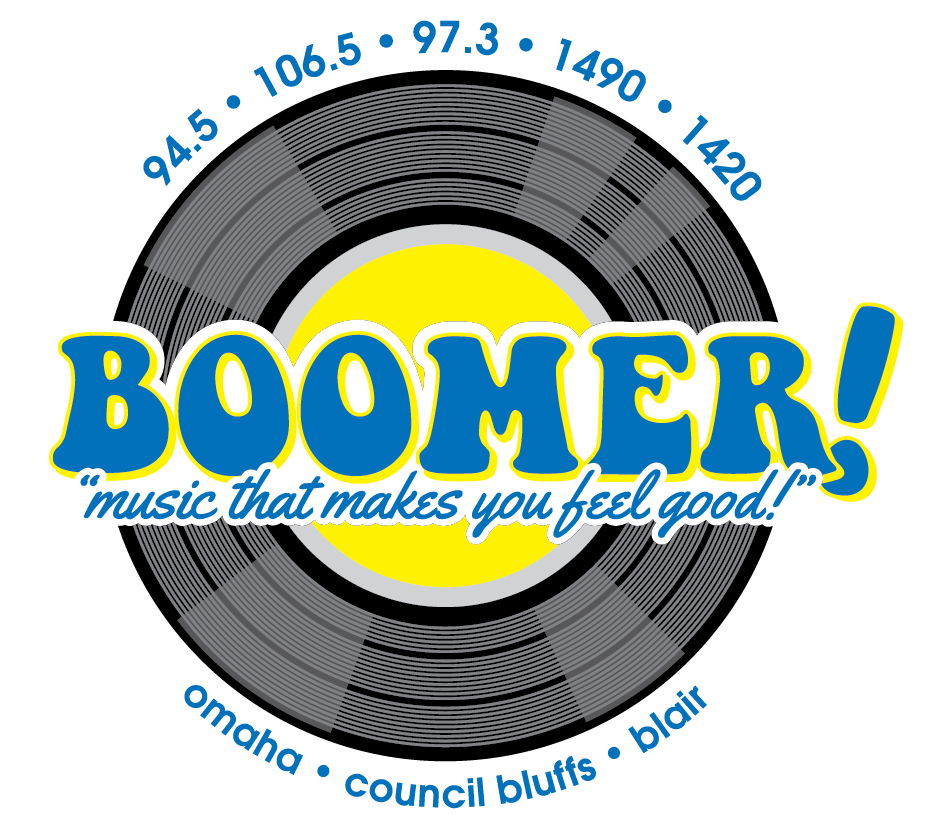 Unused Inventory Plan(Full Boomer Network)Radio commercials are like seats on an airplane. Once the plane takes off, the unsold seats can never be used. The same goes for radio commercials: once the day is over, the unused inventory can never be used. That’s good news for you! This plan guarantees 3 commercials per day plus a portion of the unused inventory. Some days there will be a lot of extra inventory and some days not so much.Your investment: $900 per month for 6 months_________________________________  __________________Client                                                                 Date